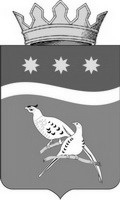 АДМИНИСТРАЦИЯ БЛАГОВЕЩЕНСКОГО РАЙОНААМУРСКОЙ ОБЛАСТИП О С Т А Н О В Л Е Н И Е18.03.2022				                                                                 304г. БлаговещенскОб утверждении схемы размещения рекламных конструкций на территории Благовещенского районаВ соответствии с Федеральным законом от 06.10.2003 №131-ФЗ «Об общих принципах организации местного самоуправления в Российской Федерации», Федеральным законом от 13.03.2006 №38-ФЗ «О рекламе», постановления Правительства Амурской области от 22.10.2013 №506 «О мерах по реализации Федерального закона от 13.03.2006 №38-ФЗ «О рекламе», администрация Благовещенского районап о с т а н о в л я е т:         1. Утвердить прилагаемую схему размещения рекламных конструкций на территории Благовещенского района Амурской области.         2. Разместить настоящее постановление на официальном сайте администрации Благовещенского района https://blagraion.amurobl.ru/ и опубликовать в газете «Амурская земля и люди».3. Контроль за исполнением настоящего постановления возложить на Исполняющего обязанности главы Благовещенского района С.А.Матвеева.Исполняющий обязанности главы Благовещенского района					         С.А. МатвеевПояснительная записка1. Перечень мест размещения рекламных конструкций в придорожной полосе автомобильной дороги федерального значения Р-297 «Амур» Чита – Невер – Свободный -  Архара – Биробиджан – Хабаровск, Подъезд к г. Благовещенск км 0 км 124 (Амурская область)2. Технические характеристики рекламных конструкций:2.1. Тип рекламной конструкции: щитовая установка 3х6м.Описание конструкции:Металлоконструкция, состоящая из двухсторонней рекламной панели, опоры и фундаментного блока. Опора рекламной конструкции размещается строго по центру рекламной панели. По периметру рекламной панели, а также на поверхности опоры монтируется декоративная  облицовка.Габаритные размеры конструкции:-длина панели - до 6200 мм,- высота панели – до 3200 мм,- толщина панели – до 300 мм,- высота опоры – от 3000 до 4000 мм,- ширина опоры – до 700мм,-толщина опоры – до 200мм,- размер рекламного поля с одной стороны 3000х6000мм.Варианты облицовки конструкции : пластик, композитный материал, металлический лист (не гофрированный)Тип смены изображения: поклейка винилового полотна, монтаж баннерной ткани.Освещение: внешняя подсветка каждой стороны двумя светильниками.Цвет конструкции:-варианты цвета основных элементов:RAL 7001, RAL 7004, RAL 7040, RAL 7045, RAL 7046/-варианты цвета декоративных элементов: RAL 9003, RAL 9010, RAL9016.Фундамент: заглубляемый.2.2. Тип рекламной конструкции: щитовая установка 3х4м.Описание конструкции:Металлоконструкция, состоящая из двухсторонней рекламной панели, опоры и фундаментного блока. Опора рекламной конструкции смещена относительно центра рекламной панели в пропорциях 1:2. По периметру рекламной панели, а также на поверхности опоры монтируется декоративная  облицовка.Габаритные размеры конструкции:-длина панели - до 4200 мм,- высота панели – до 3200 мм,- толщина панели – до 300 мм,- высота опоры – от 3000 до 4000 мм,- ширина опоры – до 700мм,-толщина опоры – до 200мм,- размер рекламного поля с одной стороны 3000х4000мм.Варианты облицовки конструкции: пластик, композитный материал, металлический лист (не гофрированный)Тип смены изображения: поклейка винилового полотна, монтаж баннерной ткани.Освещение: внешняя подсветка каждой стороны двумя светильниками.Цвет конструкции:-варианты цвета основных элементов: RAL 7001, RAL 7004, RAL 7040, RAL 7045, RAL 7046.-варианты цвета декоративных элементов: RAL 9003, RAL 9010, RAL 9016.Фундамент: заглубляемый.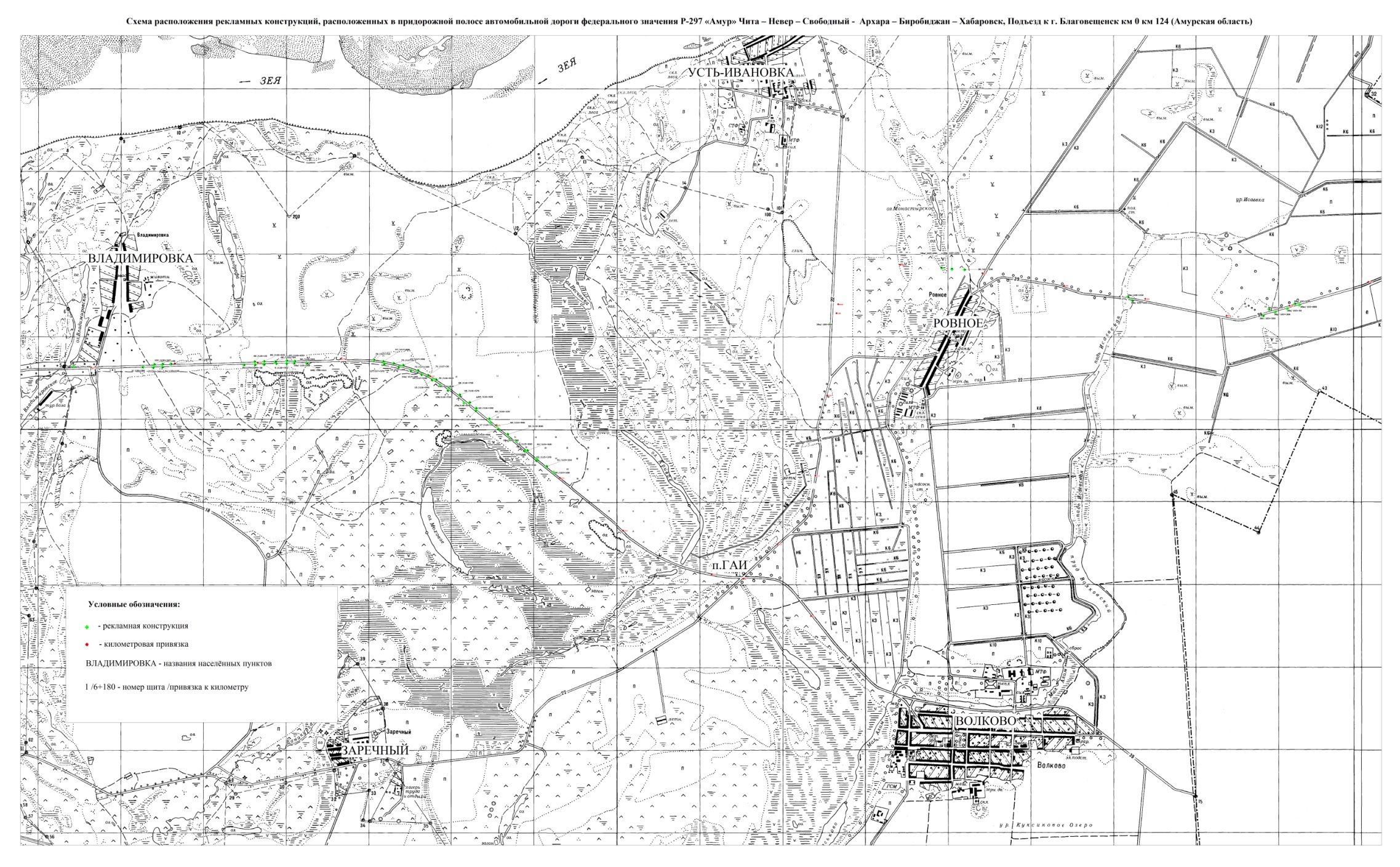 Приложение 1к постановлению администрацииБлаговещенского районаОт 18.03.2022 № 304№
на схемеКоординатыКоординатыКилометровая привязкаТип рекламной конструкции, размер информационного поля с одной стороны№
на схемехуКилометровая привязкаТип рекламной конструкции, размер информационного поля с одной сторонылевая стороналевая стороналевая стороналевая стороналевая стороналевая сторона12456636.203294267.43120+386щитовая установка, размер информационного поля 3х4(3х6)23456631.653294390.10120+260щитовая установка, размер информационного поля 3х4(3х6)33а456635.463294497.28120+160щитовая установка, размер информационного поля 3х4(3х6)48а456663,113295485,38119+169щитовая установка, размер информационного поля 3х4(3х6)58б456667,103295622,76119+38щитовая установка, размер информационного поля 3х4(3х6)68в456667,123295727,77118+932щитовая установка, размер информационного поля 3х4(3х6)79456678.653295877.31118+782щитовая установка, размер информационного поля 3х4(3х6)810456682.793296001.33118+675щитовая установка, размер информационного поля 3х4(3х6)910а456681.863296091.50118+568щитовая установка, размер информационного поля 3х4(3х6)1010б456682,523296247,73118+413щитовая установка, размер информационного поля 3х4(3х6)1112456672.533297188.50117+570щитовая установка, размер информационного поля 3х4(3х6)1213456639.313297361.96117+390щитовая установка, размер информационного поля 3х4(3х6)1313а456593,433297506,05117+240щитовая установка, размер информационного поля 3х4(3х6)1414456548.233297639.94117+100щитовая установка, размер информационного поля 3х4(3х6)1515456480.373297765.20116+950щитовая установка, размер информационного поля 3х4(3х6)1615а456417,343297859,84116+830щитовая установка, размер информационного поля 3х4(3х6)1715б456354,223297956,77116+720щитовая установка, размер информационного поля 3х4(3х6)1815в456202,683299148,63116+470щитовая установка, размер информационного поля 3х4(3х6)1916456107.113298294.45116+300щитовая установка, размер информационного поля 3х4(3х6)2017455959.593298470.54116+70щитовая установка, размер информационного поля 3х4(3х6)2118455884.173298566.93115+950щитовая установка, размер информационного поля 3х4(3х6)2218а455762,103298706,61115+760щитовая установка, размер информационного поля 3х4(3х6)2319455620.013298881.30115+540щитовая установка, размер информационного поля 3х4(3х6)2420455503.583299026.96115+350щитовая установка, размер информационного поля 3х4(3х6)2538г457257,603307814,69103+350щитовая установка, размер информационного поля 3х4(3х6)2638д457298,213307956,93103+200щитовая установка, размер информационного поля 3х4(3х6)2738е457341,563308105,74103+50щитовая установка, размер информационного поля 3х4(3х6)2838ж457386,613308251,57102+880щитовая установка, размер информационного поля 3х4(3х6)правая сторонаправая сторонаправая сторонаправая сторонаправая сторонаправая сторона2938457813.443304202.15107+220щитовая установка, размер информационного поля 3х4(3х6)3039457334.893307883.59103+250щитовая установка, размер информационного поля 3х4(3х6)3139а457400,593308197,39102+930щитовая установка, размер информационного поля 3х4(3х6)3239в457484,563306177,98105+210щитовая установка, размер информационного поля 3х4(3х6)3339е457820,533304050,95107+370щитовая установка, размер информационного поля 3х4(3х6)3439ж457834,113303929,03107+490щитовая установка, размер информационного поля 3х4(3х6)3539и457156.753302573.68109+850щитовая установка, размер информационного поля 3х4(3х6)3650455360.453299235.66115+100щитовая установка, размер информационного поля 3х4(3х6)3751455433.213299146.24115+210щитовая установка, размер информационного поля 3х4(3х6)3852455534.823299025.34115+370щитовая установка, размер информационного поля 3х4(3х6)3953455625.053298914.49115+520щитовая установка, размер информационного поля 3х4(3х6)4054455735.933298781.16115+690щитовая установка, размер информационного поля 3х4(3х6)4155455822.463298674.81115+830щитовая установка, размер информационного поля 3х4(3х6)4258455927.243298547.04115+990щитовая установка, размер информационного поля 3х4(3х6)4360456007.953298451.54116+110щитовая установка, размер информационного поля 3х4(3х6)4461456064.433298383.16116+210щитовая установка, размер информационного поля 3х4(3х6)4562456138.403298294.66116+320щитовая установка, размер информационного поля 3х4(3х6)4664456206.143298215.56116+420щитовая установка, размер информационного поля 3х4(3х6)4766456299.793298095.17116+570щитовая установка, размер информационного поля 3х4(3х6)4868456393.713297975.85116+730щитовая установка, размер информационного поля 3х4(3х6)4970456486.293297809.16116+920щитовая установка, размер информационного поля 3х4(3х6)5071456534.173297714.70117+30щитовая установка, размер информационного поля 3х4(3х6)5172456593.953297590.87117+160щитовая установка, размер информационного поля 3х4(3х6)5273456651.873297412.55117+350щитовая установка, размер информационного поля 3х4(3х6)5375456679.773297296.79117+470щитовая установка, размер информационного поля 3х4(3х6)5477456701.973297171.38117+600щитовая установка, размер информационного поля 3х4(3х6)5586456706.583296102.73118+555щитовая установка, размер информационного поля 3х4(3х6)5787456706.313296005.74118+655щитовая установка, размер информационного поля 3х4(3х6)5888456699.673295863.54118+794щитовая установка, размер информационного поля 3х4(3х6)5989456703.093295732.31118+925щитовая установка, размер информационного поля 3х4(3х6)6090456694.353295617.48119+35щитовая установка, размер информационного поля 3х4(3х6)6199456667.803294604.88120+48щитовая установка, размер информационного поля 3х4(3х6)62100456670.683294501.93120+148щитовая установка, размер информационного поля 3х4(3х6)